*Kolumnę nr 8 wypełnia Wykonawca. *Jeśli w kolumnie 7 podane jest „TAK” Wykonawca w kolumnie 8  wpisuje „TAK” lub „NIE”. *Jeśli w kolumnie 8 podane jest „TAK PODAĆ” Wykonawca w kolumnie 8 wpisuje parametry/informacje.AsortymentParametry (wymagania minimalne)SztukCena nettoStawka VATCena bruttoWymogi Parametry (wypełnia Wykonawca)1234567*8*Komoda 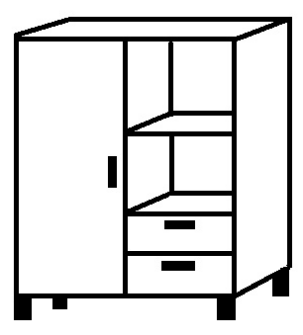 (Rysunek poglądowy)Komoda wykonana z płyty wiórowej obustronnie laminowanej;Laminat w macie lub półmacie;Grubość płyty meblowej minimum 16 mm;Grubość blatu meblowego minimum 33 mm;Szuflady montowane na prowadnicach  rolkowych;Podstawa komody wyposażona w  nóżki z regulacją;Fronty komody wyposażone w uchwyty- rodzaj uchwytu do ustalenia z Zamawiającym:Kolor mebla: latte lub równoważny uzgodniony i zaakceptowany przez Zamawiającego;Podział komody: jedna strona- szafka zamykana z dwiema półkami, druga strona- dwie okryte półki poziome, dwie szuflady dolne;Wymiary mebla: szerokość/głębokość/wysokość: 90cm/35 cm (max. 40 cm)/95 cm (max 105 cm)Zgodność towaru z obowiązującymi normami45TAK TAK PODAĆTAK PODAĆTAK PODAĆTAKTAK TAK PODAĆTAKTAKTAK PODAĆTAK PODAĆTAKSzafa ubraniowa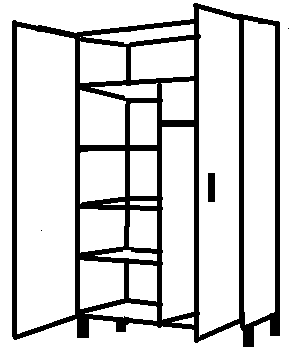 (Rysunek poglądowy)Szafa wykonana z płyty wiórowej obustronnie laminowanej;Laminat w macie lub półmacie;Grubość płyty meblowej minimum 16 mm;Grubość blatu meblowego minimum 33 mm;Podstawa szafy wyposażona w nóżki z regulacją;Fronty szafy wyposażone w uchwyty- rodzaj uchwytu do ustalenia z Zamawiającym;Kolor mebla: latte lub równoważny uzgodniony i zaakceptowany przez Zamawiającego;Podział szafy; obie części zamykane, na całej szerokości szafy w górnej części jedna półka; pozostała przestrzeń podzielona na dwie równe części: w jednej części wieszak, w drugiej części minimum trzy półki. Wymiary mebla: szerokość/głębokość/wysokość: 80 (max. 90cm)/40 cm (max. 55 cm)/180 cm (max. 190 cm);Zgodność towaru z obowiązującymi normami. 45TAK TAK PODAĆTAK PODAĆTAK PODAĆTAKTAK PODAĆTAK PODAĆTAK PODAĆTAK PODAĆTAKSzafa- słupek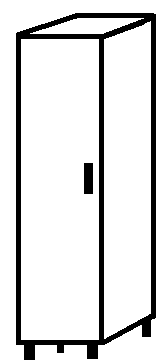 (Rysunek poglądowy)Szafa wykonana z płyty wiórowej obustronnie laminowanej;Laminat w macie lub półmacie;Grubość płyty meblowej minimum 16 mm;Grubość blatu meblowego minimum 33 mm;Podstawa szafy wyposażona w nóżki z regulacją;Front szafy wyposażony w uchwyty- rodzaj uchwytu do ustalenia z Zamawiającym;Kolor mebla: latte lub równoważny uzgodniony i zaakceptowany przez Zamawiającego;Budowa szafy: uniwersalny słupek jednodrzwiowy wyposażony w cztery półki z możliwością zamiany półek na wieszak. Wymiary mebla: szerokość/głębokość/wysokość: 50 cm (max 60 cm)/ 35 cm (max. 50 cm)/180 cm (max. 190 cm);Zgodność towaru z obowiązującymi normami. 45TAKTAK PODAĆTAK PODAĆTAK PODAĆTAKTAK PODAĆTAK PODAĆTAK PODAĆTAK PODAĆTAK Szafka przyłóżkowa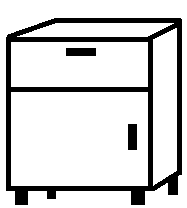 (Rysunek poglądowy)Szafka wykonana z płyty wiórowej obustronnie laminowanej;Laminat w macie lub półmacie;Grubość płyty meblowej minimum 16 mm;Grubość blatu meblowego minimum 33 mm;Szuflada montowane na prowadnicach rolkowych;Podstawa szafki wyposażona w nóżki z regulacją;Front szafki wyposażony w uchwyt- rodzaj uchwytu do ustalenia z Zamawiającym;Kolor mebla: latte lub równoważny uzgodniony i zaakceptowany przez Zamawiającego;Budowa szafki: jedna szuflada oraz jedna zamykana półka.Wymiary mebla: szerokość/głębokość/wysokość: 50 cm (max 60 cm)/35 cm (max. 50 cm)/60 cm (max. 80 cm);Zgodność towaru z obowiązującymi normami. 74TAK TAK PODAĆTAK PODAĆTAK PODAĆTAKTAKTAK PODAĆTAK PODAĆTAKTAK PODAĆTAKKrzesłoOparcie plastikowe;Siedzisko z ekoskóry;Cztery drewniane nogi w naturalnym odcieniuKolor siedziska i oparcia : biały lub inny jasny kolor zaakceptowany przez Zamawiającego:Zgodność towaru z obowiązującymi normami. 45TAKTAK TAKTAK PODAĆTAKStółStół wykonany z płyty wiórowej obustronnie laminowanej;Laminat w macie lub półmacie;Blat prostokątny;Cztery nogi zamontowane pod  kątem  prostym do blatu;Kolor mebla: latte lub równoważny uzgodniony i zaakceptowany przez Zamawiającego;Wymiary mebla: szerokość/długość/wysokość: 60 cm (max 70 cm)/100 cm (max. 110 cm)/70 cm (max. 80 cm);Zgodność towaru z obowiązującymi normami.45TAK TAK PODAĆTAKTAK TAK PODAĆTAK PODAĆTAKŁóżko z materacem 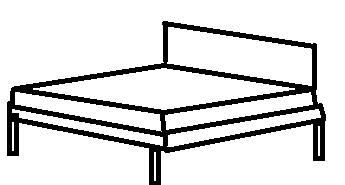 (Rysunek poglądowy)Łóżko wykonane z płyty wiórowej obustronnie laminowanej;Laminat w macie lub półmacie;Grubość płyty meblowej minimum 22 mm;Łóżko na nogach z płyty MDF;Podstawa łóżka wyposażona w stalową ramę;Materac dwustronny o wymiarach: szerokość/długość/wysokość- 90cm/200cm/17-20 cm ( zakres tolerancji +/-1 cm)Materac z bawełnianym pokrowcem wyposażonym w zamek.Wypełnienie materac: sprężyny bonellowe oraz pianka elastyczna. Budowa łóżka: rama z jednej strony łóżka, stalowa rama pod materac, cztery nóżki, materac;Kolor mebla: latte lub równoważny uzgodniony i zaakceptowany przez Zamawiającego;Wymiary mebla: szerokość/długość/wysokość: 95 cm (max. 100 cm)/205 cm (max. 210 cm)/75 cm (max. 85 cm);( dopasować do materaca o wymiarach 90cm x 200 cm);Zgodność towaru z obowiązującymi normami.74TAKTAK PODAĆTAK PODAĆTAKTAKTAK PODAĆTAK TAKTAK PODAĆTAK PODAĆTAK PODAĆ TAKRAZEM: